СОВЕТ ДЕПУТАТОВМУНИЦИПЛАЬНОГО ОКРУГАЧЕРТАНОВО ЮЖНОЕРЕШЕНИЕ15.05.2018 № 01-03-043/18	На основании пункта 5 части 2 статьи 1 Закона города Москвы от 11 июля 2012 года № 39 «О наделении органов местного самоуправления муниципальных округов в городе Москве отдельными полномочиями города Москвы» и постановления Правительства Москвы от 2 июля 2013 г. N 428-ПП  "О порядке установки ограждений на придомовых территориях в городе Москве", рассмотрев обращение уполномоченного лица и решение общего собрания собственников  помещений в многоквартирном доме по адресу: Москва, ул. Академика Янгеля, д. 14, корп. 7  Совет депутатов муниципального округа Чертаново Южное РЕШИЛ:Согласовать установку ограждающего устройства на придомовой территории по адресу: Москва, ул. Академика Янгеля, д. 14, корп. 7 согласно приложения.Направить настоящее решение в Департамент территориальных органов исполнительной власти города Москвы в течение трех дней с момента принятия решения.Опубликовать настоящее решение в бюллетене «Московский муниципальный вестник» и на сайте муниципального округа Чертаново Южное.Контроль за исполнением настоящего решения возложить на главу муниципального округа Чертаново Южное Новикова А.А.Глава муниципального округаЧертаново Южное                                                        А.А. НовиковПриложение к решению Совета депутатов муниципального округа Чертаново Южное от 15 мая 2018 года № 01-03-043/18Схема установки ограждающего устройства на придомовой территории по адресу: Москва, ул. Академика Янгеля, д. 14, копр. 7Тип ограждающего устройства: шлагбаум Came 3750Размер (мм): высота 1007, ширина 338, длина 3500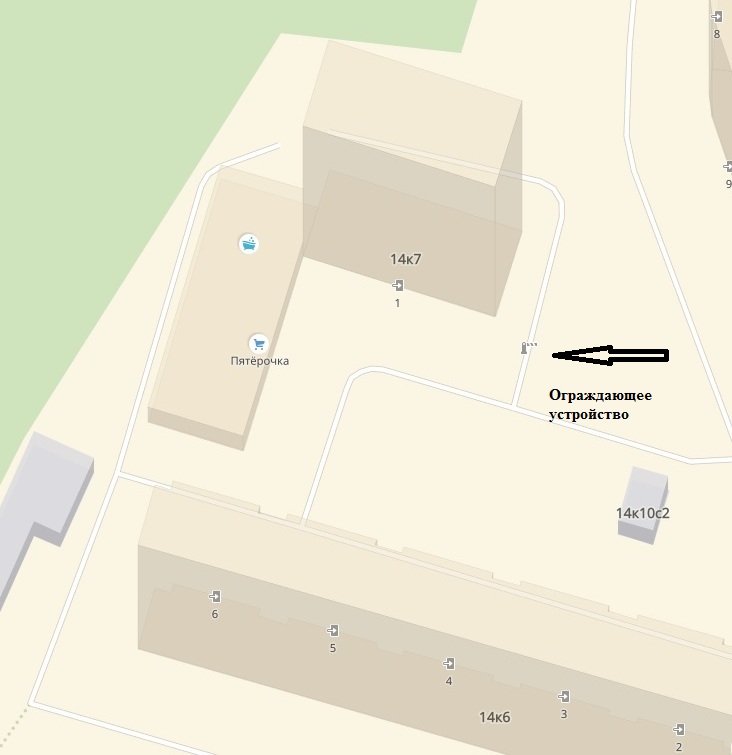 О согласовании установки ограждающего устройства на придомовой территории по адресу: Москва, ул. Академика Янгеля, д. 14, корп. 7